Контролна  вежба                                Име и презиме ________________________________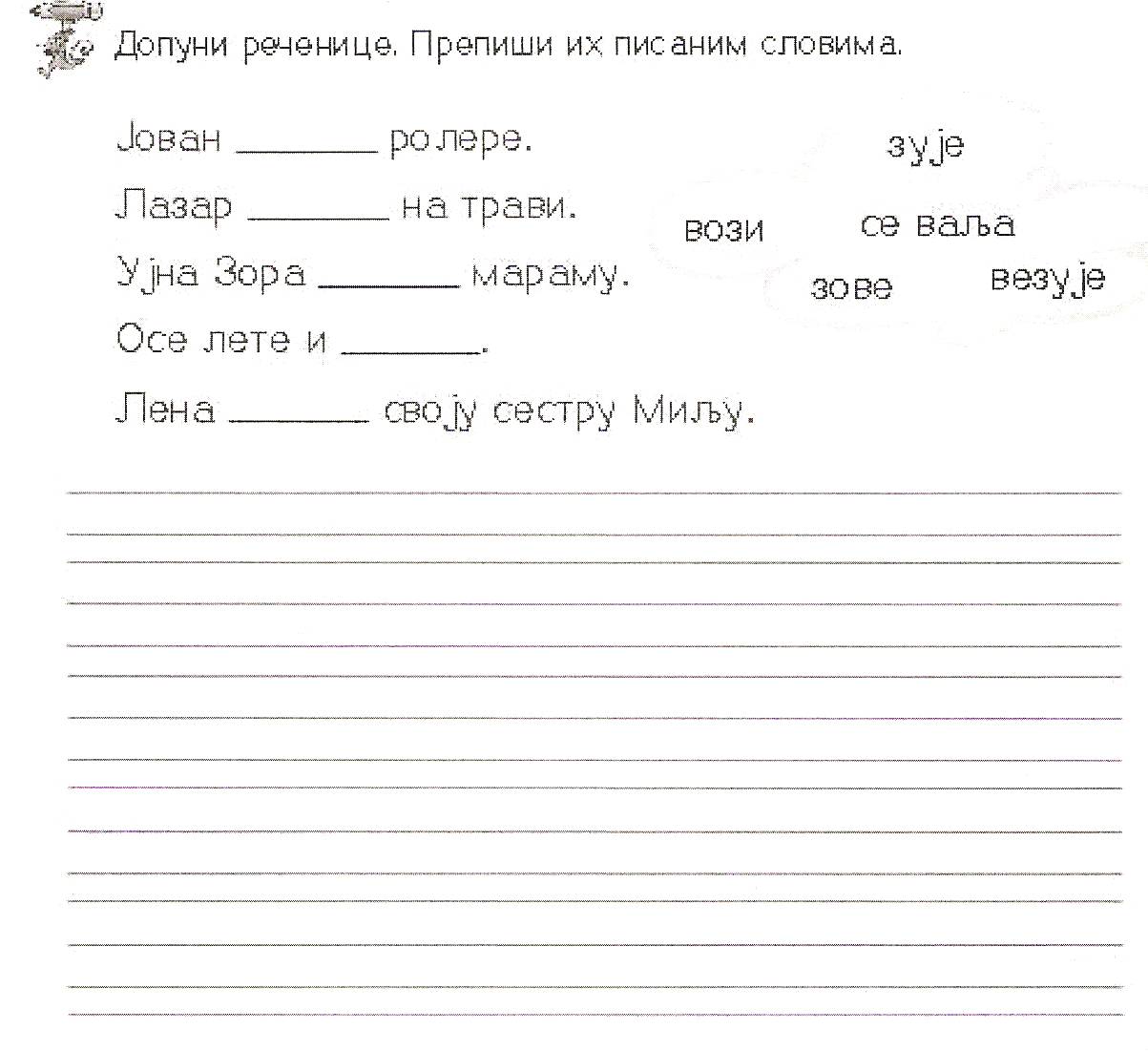 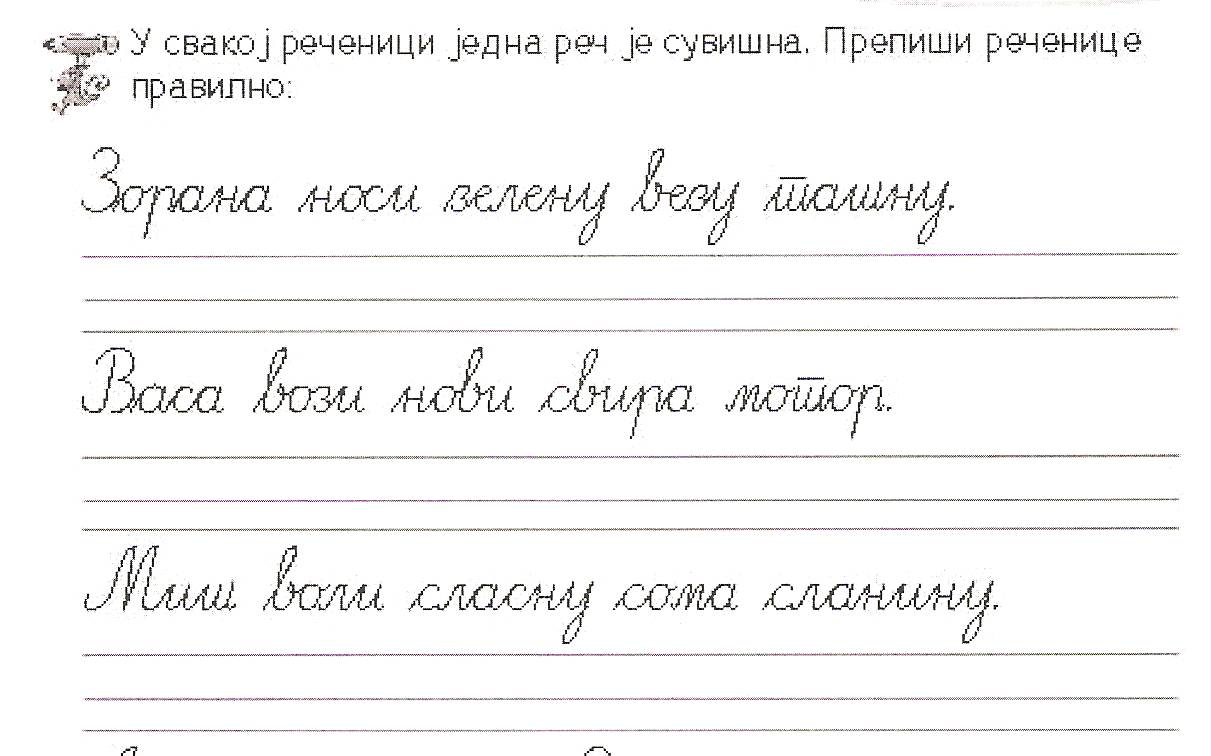 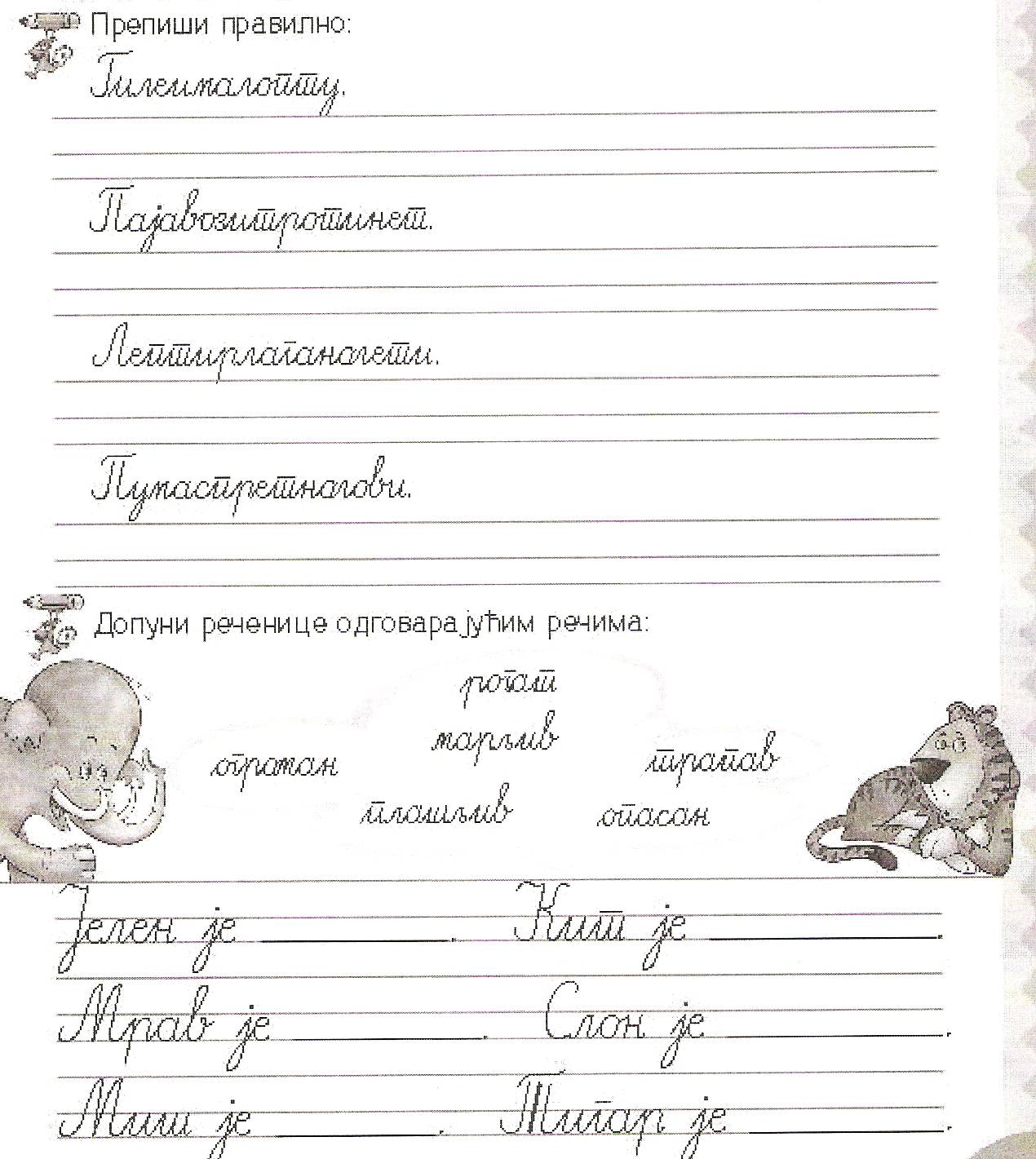 Шта смо проверавалиКоментари учитеља/учитељицеУченик/ ученица уме да: допуни реченице и препише их писаним словимаиздвоји сувишну реч и препише реченице правилноодвоји речи у реченици и препише правилно реченицедопуни реченице одговарајућим речимаДатум израде контролне вежбе:Потпис учитеља/учитељице